Guatemala, San Salvador, Copán, Río Dulce, Flores, Panajachel y Antigua.Sitio Arqueológico Joya de Cerén, Sitio Arqueológico de Quiriguá, Sitio Arqueológico Tikal 10 días 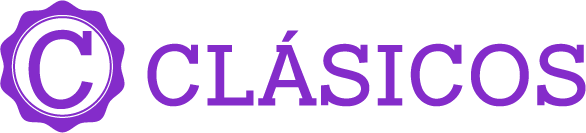 Llegadas: lunes y viernes hasta Diciembre 2024Mínimo 2 pasajerosDía 1. México – GuatemalaArribo en Aeropuerto Internacional La Aurora para asistencia y traslado hacia el hotel en Ciudad Guatemala. Alojamiento.Día 2. Guatemala – Chalchuapa – Joya de Cerén – San Salvador Desayuno. Salida desde Ciudad de Guatemala hacia San Salvador, 270km aprox. Visita el Sitio Arqueológico Joya de Cerén declarado Patrimonio de la Humanidad por la UNESCO, uno de los descubrimientos arqueológicos más importante en los últimos años en Latinoamérica, este sitio único en el Mundo Maya nos muestra una ventana al pasado de la forma de vida y agricultura de los mayasen ruta del Sitio Arqueológico de Tazumal y Casa Blanca, y continuación hacia San Salvador. Alojamiento.Día 3. San Salvador – Santa Ana – Copán (HONDURAS)Desayuno. Salida hacia la ciudad Heroica de Santa Ana, segunda ciudad en importancia para El Salvador, breve tour panorámico. Continuación hacia Copán (Honduras). Breves trámites migratorios y llegada al medio día. Por la tarde Visita del Sitio Arqueológico considerado como uno de los más importantes del Mundo Maya, visita del complejo con sus estelas esculpidas, la escalinata con glifos mayas y el campo de pelota. Alojamiento.Día 4. Copán – Quiriguá – Río Dulce Desayuno. Salida hacia Arqueológico de Quiriguá (Guatemala) localizado a orillas del Río Motagua, el parque está comprendido en un complejo de estelas esculpidas en piedra arenisca, dentro de las cuales se encuentra la estela más alta de todo el mundo Maya, con más de 10.60 mts.  De altura, así también figuras zoomorfas que datan del período clásico de los mayas. Continuación hacia Río Dulce. Alojamiento.Día 5. Río Dulce – Livingston – Rio Dulce – FloresDesayuno. Traslado hacia Rio Dulce. Salida en bote para visitar el poblado de origen garífuna Livingston con su música reggae y punta, el pan de coco, etc. Continuación en bote río arriba, desde donde observaremos la exuberante vegetación y un cañón natural. Y con el bote se introducirán en los canales, continuación hacia Rio Dulce, tour panorámico del Castillo de San Felipe de Lara, fortaleza construida en el siglo XVII por los españoles para evitar los saqueos de los almacenes que tenían a orillas del Lago. Más tarde continuaremos a la ciudad de Flores. Alojamiento.Día 6. Flores – Tikal – Flores – Guatemala Desayuno. Traslado hacia el Sitio Arqueológico más importante del mundo Maya, Tikal, su nombre significa “Lugar de Voces”, construido durante el período clásico de los Mayas. A su llegada al Sitio Arqueológico Tikal, nuestro guía le mostrará la maqueta del complejo de Templos y Acrópolis. Visita del Complejo Q y R, continuación hacia la Acrópolis Central, los Templos I “El Gran Jaguar” y el templo II “de Los Mascarones”, considerado el primero como uno de los más importantes dentro del complejo, visita del Mundo Perdido (si el tiempo lo permite), y por la tarde retorno al Centro de Visitantes para almuerzo. A hora conveniente traslado hacia el Aeropuerto Mundo Maya para tomar vuelo de retorno a Guatemala. (Vuelo no incluido). Recibimiento y traslado hacia su hotel en Ciudad Guatemala. Alojamiento.Día 7. Guatemala – Chichicastenango – Lago Atitlán Desayuno. Salida muy temprano hacia el mercado de Chichicastenango, localizado en el altiplano central guatemalteco, importante por su mercado multicolor, visita de la Iglesia de Santo Tomás, a la hora conveniente salida hacia el Lago Atitlán, rodeado de tres volcanes Atitlán, Tolimán y San Pedro, sus aguas cristalinas reflejan la belleza natural del lago. Visita panorámica de Panajachel. A la hora conveniente traslado a su hotel. Alojamiento.Día 8. Bote Santiago Atitlán – Lago Atitlán – Antigua GuatemalaDesayuno. A las 09:00 de la mañana, abordaremos el bote que nos conducirá hacia el poblado de San Juan La Laguna, a su llegada caminata y visita de la Iglesia Católica. Luego nos dirigiremos hacia la fábrica de chocolate para ver la elaboración del mismo, siguiendo hacia la Fábrica de Textiles donde nos mostrarán la elaboración de los tintes para estos bellos lienzos, además visitaremos a los artesanos de las plantas medicinales. A la hora conveniente retorno a Panajachel, por la tarde traslado a la Ciudad de Antigua Guatemala para alojamiento.Día 9. Antigua GuatemalaDesayuno. Visita de Antigua Guatemala, día completo, visita de las ruinas más importantes de la Ciudad Colonial, declarada Patrimonio Cultural de la Humanidad y considerada como una de las ciudades coloniales más bellas de América, durante el periodo colonial fue la capital del Reino de Guatemala que comprendía las provincias del sur de México, Guatemala, El Salvador, Honduras, Nicaragua y Costa Rica, la tercera en importancia en América continental después del Virreinato de Nueva España (México) y el Virreinato de Nueva Granada (Perú), centro político, cultural, religioso, económico del área de Centro América, la ciudad detuvo su marcha luego del terremoto en 1773, la ciudad quedo deshabitada para luego trasladarla a la Nueva Guatemala de la Asunción(Ciudad de Guatemala). Por la tarde visita de San Juan el Obispo y Santa María de Jesús. Alojamiento.Día 10. Antigua – Guatemala – México Desayuno. A hora conveniente traslado al aeropuerto para abordar el vuelo regular con destino a México. Fin de los servicios.INCLUYE: 2 noches en Guatemala, 1 en Copán, 1 en Puerto Barrios, 1 en Panajachel, 1 en Flores y 2 en Antigua con desayunos.Traslados aeropuerto – hotel – aeropuerto en servicio compartido en vehículos con capacidad controlada y previamente sanitizados.Transportación terrestre para los tours en servicio compartido en vehículos con capacidad controlada y previamente sanitizados.Excursión al sitio arqueológico Joya de Cerén en servicio compartido.Tour panorámico en Santa Ana en servicio compartido.Excursión al sitio arqueológico de Copán en servicio compartido.Excursión al sitio arqueológico de Quiriguá en servicio compartido.Tour panorámico por Castillo de San Felipe de Lara en servicio compartido.Excursión al sitio arqueológico de Tikal en servicio compartido.Visita al mercado de Chichicastenango en servicio compartido.Paseo en bote a Santiago de Atitlán y visita de ciudad en servicio compartido.Visita de ciudad en Antigua Guatemala en servicio compartido.Tarjeta Básica de asistencia al viajero.No Incluye:Extras en hoteles.Vuelos internacionales e internos. Impuestos de aeropuertos.Propinas a mucamas, botones, guías, chóferes.Vuelo Flores / Guatemala.NOTAS: -Tarifa chl no incluye desayunos – pueden compartir hab. con sus padres 2 niños menores de 11 años sin costo alguno en plan europeo (sin alimentación)- Incluir vuelo Flores – Guatemala: $ 185 USD por pasajero. LISTA DE HOTELES (Previstos o similares)LISTA DE HOTELES (Previstos o similares)LISTA DE HOTELES (Previstos o similares)CIUDADHOTELCATGUATEMALALAS AMERICASTRADISSON AND SUITESPSAN SALVADORVILLA TIERRATBARCELOPCOPANPLAZA COPANTCLARION COPANPRIO DULCECATAMARANTBANANA PALMSPFLORESDEL PATIOTCASONA DEL LAGOPPANAJACHELREGISTPORTA DEL LAGOPANTIGUALO DE BERNALTCAMINO REAL ANTIGUAPPRECIO POR PERSONA EN USDPRECIO POR PERSONA EN USDPRECIO POR PERSONA EN USDPRECIO POR PERSONA EN USDPRECIO POR PERSONA EN USDTURISTA DBLTPLSGL MNRTERRESTRE1840177022801240TERRESTRE Y AÉREO2290222027301690PRIMERADBLTPLSGL MNRTERRESTRE1950189025801240TERRESTRE Y AÉREO2400234030301690RUTA AÉREA PROPUESTA CON COPA AIRLINES MEX/PTY/GUA/PTY/MEXRUTA AÉREA PROPUESTA CON COPA AIRLINES MEX/PTY/GUA/PTY/MEXRUTA AÉREA PROPUESTA CON COPA AIRLINES MEX/PTY/GUA/PTY/MEXRUTA AÉREA PROPUESTA CON COPA AIRLINES MEX/PTY/GUA/PTY/MEXRUTA AÉREA PROPUESTA CON COPA AIRLINES MEX/PTY/GUA/PTY/MEXIMPUESTOS Y Q DE COMBUSTIBLE (SUJETOS A CONFIRMACIÓN): 325 USDAGREGAR VUELO FLORES - GUATEMALA: 185 USD CONSULTAR SUPLEMENTO POR PASAJERO VIANDO SOLO SUPLEMENTO DESDE EL INTERIOR DEL PAÍS: CONSULTARSUPLEMENTO DESDE EL INTERIOR DEL PAÍS: CONSULTARSUPLEMENTO DESDE EL INTERIOR DEL PAÍS: CONSULTARSUPLEMENTO DESDE EL INTERIOR DEL PAÍS: CONSULTARSUPLEMENTO DESDE EL INTERIOR DEL PAÍS: CONSULTARTARIFAS SUJETAS A DISPONIBILIDAD Y CAMBIO SIN PREVIO AVISO SE CONSIDERA MENOR DE 2 A 10 AÑOSVIGENCIA AL 10 DICIEMBRE 2024 (EXCEPTO SEMANA SANTA, PUENTES Y DÍAS FESTIVOS. CONSULTE SUPLEMENTOS)VIGENCIA AL 10 DICIEMBRE 2024 (EXCEPTO SEMANA SANTA, PUENTES Y DÍAS FESTIVOS. CONSULTE SUPLEMENTOS)VIGENCIA AL 10 DICIEMBRE 2024 (EXCEPTO SEMANA SANTA, PUENTES Y DÍAS FESTIVOS. CONSULTE SUPLEMENTOS)VIGENCIA AL 10 DICIEMBRE 2024 (EXCEPTO SEMANA SANTA, PUENTES Y DÍAS FESTIVOS. CONSULTE SUPLEMENTOS)VIGENCIA AL 10 DICIEMBRE 2024 (EXCEPTO SEMANA SANTA, PUENTES Y DÍAS FESTIVOS. CONSULTE SUPLEMENTOS)